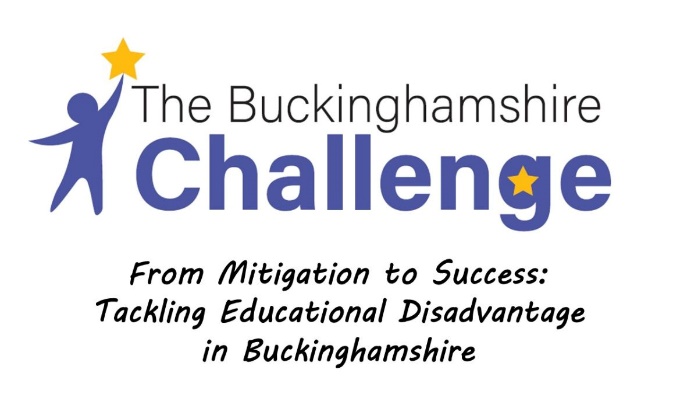 Addressing disadvantage: Autumn update!It’s getting closer to the Christmas break! Again, we’d like to thank everyone for your commitment to addressing the impact of disadvantage in our education system. This is a long-term issue. But the cold wind of disadvantage has been particularly bitter during the cost of living challenges we are currently experiencing, alongside the long-term effects of Covid 19. We recognise the challenges in schools. The Buckinghamshire Challenge is here to support and supplement your work. Here are some resources and guidance that should support your ongoing efforts:Strategy Addressing educational disadvantage – from strategy to the classroom (Unity Research School)https://researchschool.org.uk/unity/news/addressing-educational-disadvantage-from-strategy-to-the-classroom Reviewing and refining your Pupil Premium Strategy: seven steps and helpful evidence-informed resource (Unity Research School)https://researchschool.org.uk/unity/news/reviewing-and-refining-your-pupil-premium-strategy-seven-steps-and-helpful-evidence-informed-resources LanguageWhy reading aloud matters (Unity Research School)https://researchschool.org.uk/unity/news/10-reasons-why-reading-aloud-matters ReadingUsing diagnostic assessments to guide reading interventions (Shotton Hall Research School)https://researchschool.org.uk/shottonhall/news/how-we-use-diagnostic-assessments-to-guide-reading-interventions Reflecting realities: diversity in children’s literature (Centre for Literacy in Primary Education) https://clpe.org.uk/research/reflecting-realities Reading ages: what does the research say (Dr Jessie Ricketts – TES)https://www.tes.com/magazine/teaching-learning/general/reading-ages-what-does-research-sayAttendance Evidence review of attendance strategies (Education Endowment Foundation)https://educationendowmentfoundation.org.uk/education-evidence/evidence-reviews/attendance-interventions-rapid-evidence-assessment NumeracyUsing storybooks to promote high quality talk in Maths (Education Endowment Foundation)https://educationendowmentfoundation.org.uk/news/using-storybooks-to-promote-high-quality-talk-in-maths TuitionMaking the difference with tutoring (Education Endowment Foundation)https://d2tic4wvo1iusb.cloudfront.net/uploads/Tutoring_Guide_2022_V1.2.pdfGovernanceWidening the lens on disadvantage (National Governance Association)https://www.nga.org.uk/getmedia/f29b1fc2-131d-4320-95c4-9885519aa7cd/nga-widening-lens-disadvantage-20221124.pdf January 2023We look forward to seeing many of you on 16th January with a review of the project in the morning and the champion schools focussing on priorities in your liaison groups in the afternoon. Details of the liaison group programme can be seen in the infographic below. We will be setting out our emerging thinking around a strategic approach to addressing disadvantage in Buckinghamshire at the event too. So your views on this are really important.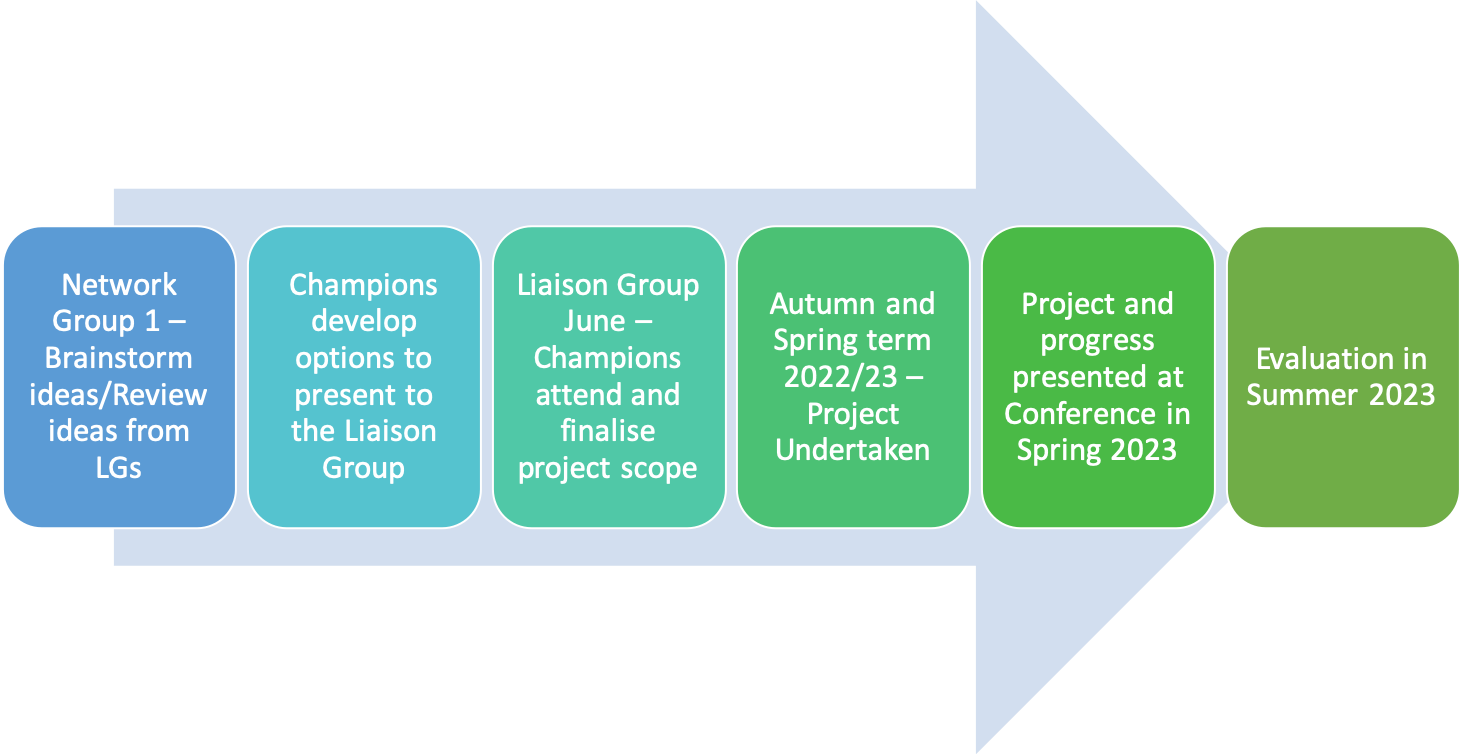 We are hugely grateful to our liaison group champion schools – and everyone who has positively engaged - for helping develop a school led disadvantage strategy. Our champions are as follows:Themes – agreed locally – include:VocabularyOracyMetacognitionParental involvementRosenshine’s principlesSocial and emotional learningUkrainian studentsWritingEnrichmentDetails of the event can be found below. We are really looking forward to seeing you there: Monday 16th January 2022The Gateway, Gatehouse Road, Aylesbury, HP19 8FF9.30 – 11.45 All schools engaged in Universal Offer1.30 – 3.00 Champion Schools onlyParking is freeRefreshments will be providedThank you again for participating. Happy Christmas!Marc Rowland, Buckinghamshire ChallengeLiaison GroupDisadvantaged Champion SchoolRyeAsh HillAylesbury Town 1Bedgrove Infant SchoolAylesbury Town 2Turnfurlong JuniorChalfontsChalfont St Giles Village SchoolAmershamChesham BoisWingThe Cottesloe SchoolCressexThe Disraeli SchoolBernwodeHaddenham JuniorsEvrehamIver Village InfantWye ValleyJuniper HillPrinces RisboroughMonks RisboroughJohn ColetSir Henry Floyd GrammarBurnhamSt Nicolas', TaplowBuckinghamshire & WinslowSteeple ClaydonCheshamWaterside Primary Academy